Grants to End Homelessness Criteria 2017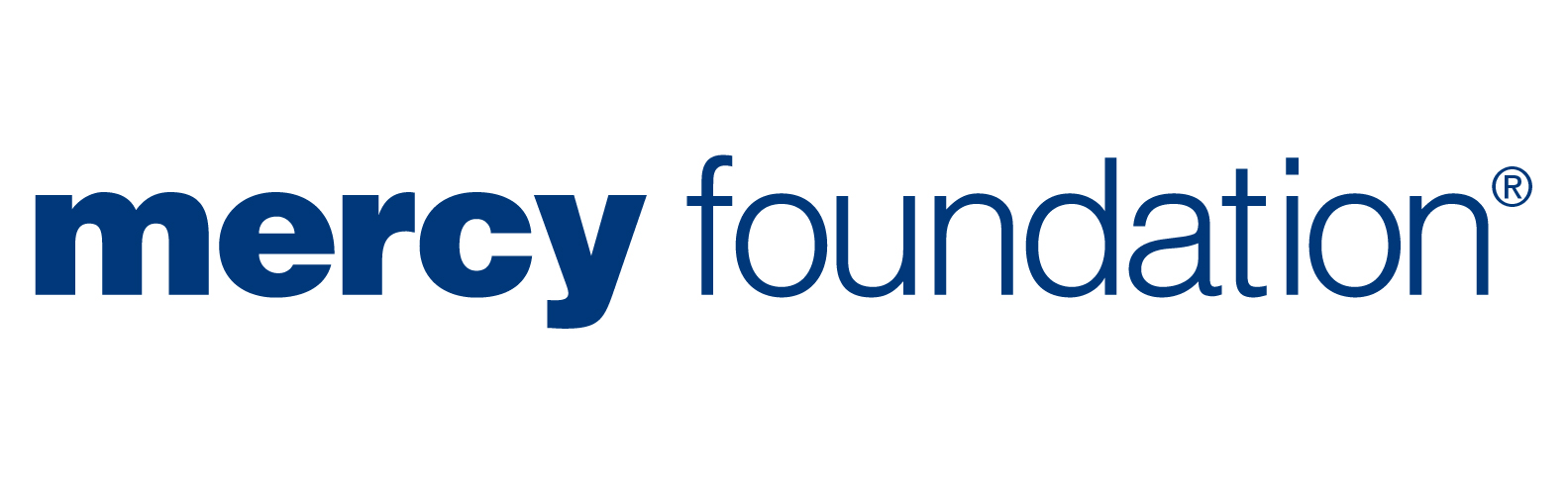 Grants range from $5,000 to $50,000.The criteria for the Mercy Foundation’s Grants to End Homelessness program are:IMPORTANT: All potential applicants must contact the Mercy Foundation on 
02 9911 7390 to discuss their projects prior to submitting their application. Applicants are strongly urged to call the Mercy Foundation at least one month prior to the submission date.Grants are available for seeding initiatives, services, projects, advocacy and research that will contribute to the goal of ending homelessness by supporting housing first and permanent supportive housing solutions.Priority is given to applications that focus on ending chronic homelessness particularly for women.The Mercy Foundation prioritises projects that require seed funding and have potential to help build capacity and to create structural and systemic change and have capacity to continue after the funding period. The Mercy Foundation supports housing first and permanent housing solutions combined with appropriate support to help end homelessness and sustain housing.Projects that initiate and collaborate through strategic partnerships among funders, policymakers, business leaders, government, housing and service providers are well regarded.Outcomes need to demonstrate that the project has contributed to ending chronic homelessness or contributed substantially to increasing knowledge about pathways into and out of ending homelessness (thereby increasing our understanding of how to intervene early and end homelessness).Applications need to outline their evaluation strategy and make it clear how outcomes will be measured.Applicants must be a legal entity (incorporated association or company) or be auspiced by an appropriate organisation. Preference will be given to small and medium size charities The Mercy Foundation must be satisfied that the applicant organisation has the competency and capacity to implement the project.Grants to End Homelessness Criteria 2017 cont.IneligibilityThe Mercy Foundation does not fund:IndividualsThe core operating costs of an existing organisationVehiclesGeneral fundraising appeals Food parcels, crisis or emergency responses to homelessnessDeficit fundingProjects that will rely on recurrent funding from the Mercy FoundationOther grant-making foundationsProjects that do not meet the identified criteria and priority goals of the Mercy FoundationProjects located overseasThe Mercy Foundation will only accept one application per organisation in any given year.The Grants to End Homelessness program attracts a high volume of applications. All applications are assessed in line with the grants criteria and prioritised. Unfortunately, due to funding constraints, we are unable to fund all applications that meet the criteria.Please call our office on 02 9911 7390 if you have any questions regarding the Grants to End Homelessness program.